Figure 1: Flow chart depicting the selection of studies for inclusion in the review process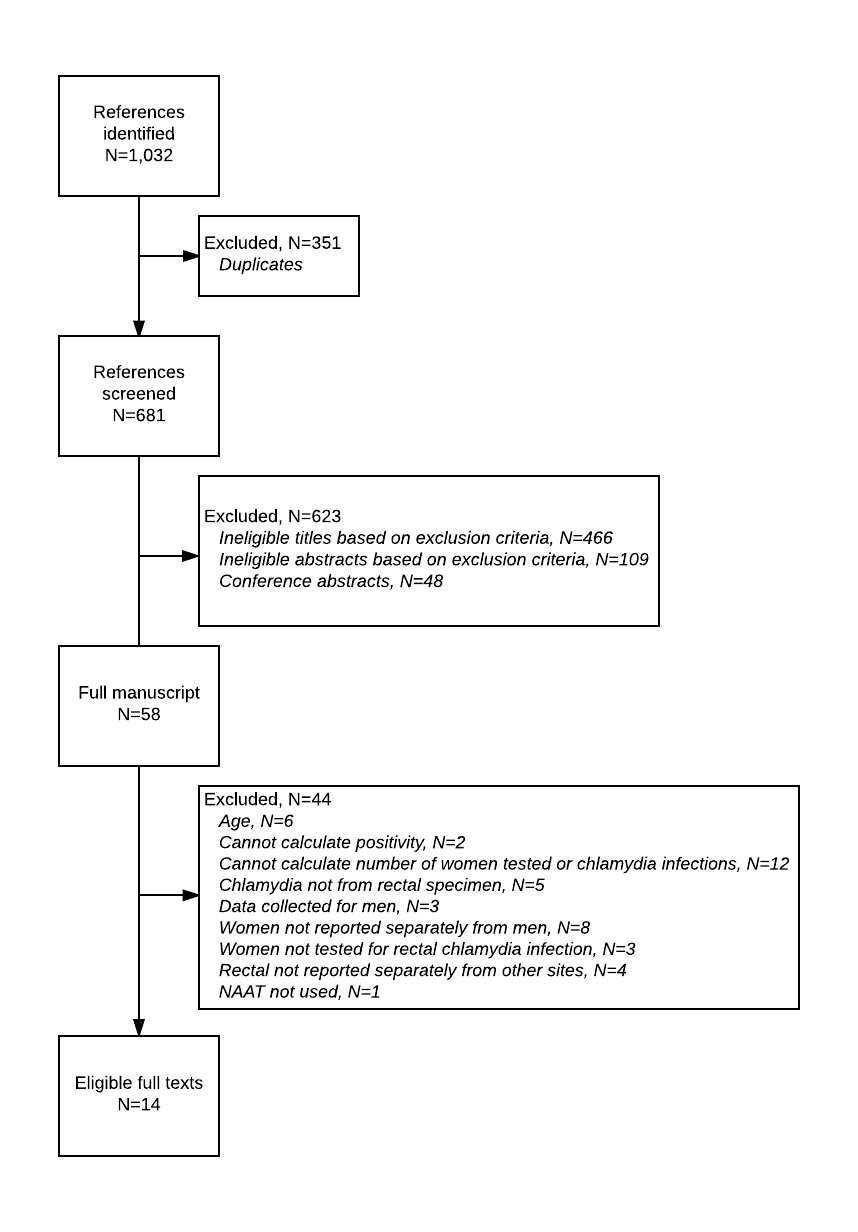 